Почти 400 кадастровых инженеров работают с недвижимостью в ПрибайкальеВ Управлении Росреестра по Иркутской области подвели итоги работы специалистов в сфере кадастровой деятельности за первое полугодие 2022 года. Услуги, которые оказывают кадастровые инженеры становятся все более востребованными в нашем регионе. Кадастровый инженер может не только провести все измерения, расчеты, обследования и подготовить необходимые для кадастрового учета имущества документы, но и по поручению заказчика самостоятельно направить документы в электронном виде в Росреестр для внесения сведений в реестр недвижимости. Руководителем Управления Росреестра по Иркутской области Виктором Петровичем Жердевым особо отмечена профессиональная деятельность специалистов, имеющих безупречную деловую репутацию, многолетний трудовой стаж, и достигших высоких показателей в своей деятельности – им вручены благодарственные письма на встрече, проведенной в ведомстве в рамках празднования Дня кадастрового инженера. Полезная информация при выборе кадастрового инженера: с результатами деятельности каждого кадастрового инженера можно ознакомиться на официальном сайте Росреестра https://rosreestr.gov.ru. В разделе «Открытая служба» - «Статистика и аналитика»  выберите регион «Иркутская область» и в перечне справа - «Рейтинг кадастровых инженеров Иркутской области». На фото: руководитель Управления Росреестра по Иркутской области Виктор Петрович Жердев и кадастровый инженер ООО «УКП» МАКТЕ» Ирина Владимировна Ковальская.Пресс-служба Управления Росреестра по Иркутской областиМы в социальных сетях:
http://vk.com/rosreestr38
http://t.me/rosreestr38
https://rutube.ru/channel/25291282/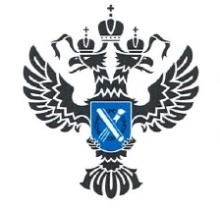 УПРАВЛЕНИЕ РОСРЕЕСТРАПО ИРКУТСКОЙ ОБЛАСТИ